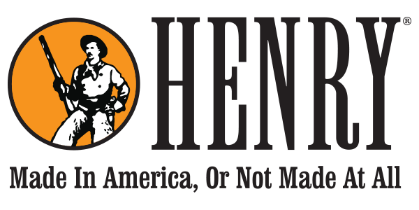 HENRY REPEATING ARMS
59 E 1st Street Bayonne, NJ 07002FOR IMMEDIATE RELEASETuesday, January 9, 2018Contact: Dan Clayton-Luce
dan@henryusa.com(919) 818-2052HENRY REPEATING ARMS PARTNERS WITH SAFARI CLUB INTERNATIONAL FOUNDATION TO ASSIST WITH CONSERVATION AND EDUCATION MISSIONBAYONNE, NJ – January 9, 2018 – Henry Repeating Arms is offering a unique version of their .30-30 Lever Action Rifle through a program that allows Safari Club members and chapters and Foundation donors to purchase directly from Henry with discounted pricing to increase profits from fundraising efforts. Safari Club International Foundation (SCIF) is a 501(c)(3) non-profit organization with a two-fold mission: to fund and direct wildlife conservation programs around the world and to spread the knowledge of conservation and wildlife management through outdoor education programs for both children and adults. Henry Repeating Arms is recognizing the importance of this on-going work with the release of these new rifles that will help raise money to continue driving SCIF’s mission forward.“Ensuring that education continues for shooting sports, hunting, and wildlife conservation is an important part of our company’s DNA,” says Anthony Imperato, President, and owner of Henry Repeating Arms. “Responsible hunters are stewards of the land that they inhabit, and they play a constructive role in conserving wildlife for generations to come,” Imperato continues, “We need organizations like SCIF to continue their work and we’re proud to partner with them to see that their endeavors last and progress.”

The Henry Safari Club International Foundation Tribute rifle is available in the classic .30-30 Winchester, a time-honored hunting round. Manufactured in Henry’s Rice Lake, WI facility the gun features distinctive engraving on both sides of the blued steel receiver. On the right side are two Cape buffalo raised in 24-Karat gold with Acacia trees engraved into the background. The left side depicts three bighorn sheep also highlighted in 24-Karat gold plating against a backdrop of jagged mountain peaks. With a checkered American walnut buttstock and fore-end, rubber recoil pad, fully adjustable sights, in-hammer automatic transfer bar safety, drilled and tapped receiver, sling studs, and 5-round capacity in its 20″ round barrel, this is a fully-functional rifle that can be used for hunting or display.Safari Club members and chapters and Foundation Donors can order direct from Henry with the order form available through their website at a special price of $914 (MSRP is $1,499.95).All Henry firearms can be purchased from a licensed firearms dealer. Most dealers offer a discount off of the MSRP. For more information about the company and its products visit henryusa.com or call 866-200-2354. For more information about the Safari Club International Foundation visit safariclubfoundation.org.About Henry Repeating ArmsHenry Repeating Arms is one of the leading firearms manufacturers in the country and the leading lever action manufacturer. Their company motto is ‘Made In America Or Not Made At All,’ and their products come with a lifetime guarantee backed by award-winning customer service. The original Henry rifle played a significant role in the frontier days of the American West and is one of the most legendary, respected and sought-after rifles in the history of firearms. The company’s manufacturing facilities are in Bayonne, NJ and Rice Lake, WI.About Safari Club International FoundationSafari Club International Foundation is a 501(c)(3) non-profit organization that funds and directs worldwide programs dedicated to wildlife conservation and outdoor education. Any contribution may tax deductible under Internal Revenue Code section 170(c) as a charitable contribution to the extent permitted by law. Tax deductible amount of gift is reduced by the “Fair Market Value” of any goods, services, or advantages that a sponsor receives for the donation. EIN #86-0292099###